Základní škola a Mateřská škola Dolní Vilémovice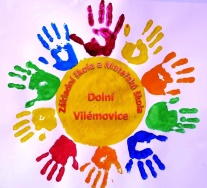 zve naden otevřených dveří v základní školeve čtvrtek 5. 3. 2020 od 8:00 do 12:30 hodinPřijďte se podívat na jeden vyučovací den na malotřídní škole. Vítáni jsou všichni, kteří chtějí zjistit, jak se u nás učí.